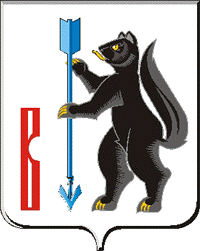 АДМИНИСТРАЦИЯГОРОДСКОГО ОКРУГА ВЕРХОТУРСКИЙР А С П О Р Я Ж Е Н И Еот 24.06.2019г. № 202г. Верхотурье О подготовке и проведении Окружного Дня ветеранов боевых действийна территории городского округа Верхотурский 01 июля 2019 года	В соответствии с Федеральным законом от 06 октября 2003 года № 131-ФЗ «Об общих принципах организации местного самоуправления в Российской Федерации», планом Администрации Северного управленческого округа Свердловской области, в целях взаимодействия с ветеранским организациями Северного управленческого округа Свердловской области, руководствуясь Уставом городского округа Верхотурский:	1.Провести 1 июля 2019 года в 12.00 часов на кремлевской площади г. Верхотурье Окружной День ветеранов боевых действий.	2.Утвердить программу проведения Окружного Дня ветеранов боевых действий (прилагается).	3.Управлению культуры, туризма и молодежной политики Администрации городского округа Верхотурский (Гайнанова Н.А.) подготовить и провести мероприятия в соответствии с прилагаемой программой.	4.Рекомендовать Управлению социальной политики в Верхотурском районе (Райфикестр В.В.), ГБУК СО «Верхотурский государственный историко-архитектурный музей-заповедник» (Новиченков Н.Н.) оказать содействие в проведении мероприятий в соответствии с прилагаемой программой.	5.Рекомендовать Отделу полиции № 33 (дислокация г. Верхотурье) МО МВД России «Новолялинский» (Дружинин А.В.) обеспечить охрану общественного порядка в период проведения Окружного Дня ветеранов боевых действий.	6.Рекомендовать ГБУЗ СО «ЦРБ Верхотурского района» (Полтавский С.Н.) обеспечить медицинское сопровождение Окружного Дня ветеранов боевых действий.	7.Опубликовать настоящее распоряжение в информационном бюллетене «Верхотурская неделя» и разместить на официальном сайте городского округа Верхотурский.	8.Контроль исполнения настоящего распоряжения возложить на заместителя главы Администрации городского округа Верхотурский по социальным вопросам Бердникову Н.Ю.Главагородского округа Верхотурский 						    А.Г. Лиханов 